 Семинар практикум «Развитие речи детей дошкольного возраста» (слайд 2)Цель: - повышение культуры речи детей и профессиональной компетентности воспитателя ДОУ.Задачи:- уточнить и закрепить знания воспитателями культурных и методических требований к речи детей дошкольного возраста и речи  педагога;- способствовать формированию профессиональной коммуникативной компетентности педагогов.План проведения семинарПрограммные задачи речевого развития дошкольников в соответствии с ФГОС ДОРечевые проблемы воспитанников ДОУ, отчего они возникают. Обсуждение методов развития речи детейПрактические задания для педагогов(слайд 3)  Образовательная деятельность осуществляется в различных видах деятельности и охватывает определенные направления развития детей, которые называются образовательными областями. ФГОС определяет 5 образовательных областей, одной из которых является развитие речи.     Обучение дошкольников родному языку правомерно рассматривается как одна из центральных педагогических задач. Язык – средство общения и познания – является важнейшим условием ознакомления детей с культурными ценностями общества.         Дошкольный возраст - это период активного усвоения ребенком разговорного языка, становления и развития всех сторон речи - фонетической, лексической, грамматической.
         Судить о начале развития личности ребенка дошкольного возраста  без оценки его речевого развития невозможно. В психическом развитии ребенка речь имеет  исключительное значение. С развитием речи связано формирование как личности в целом, так и всех психических процессов. Полноценное владение родным языком в дошкольном детстве является необходимым условием решения задач умственного, эстетического и нравственного воспитания детей. Чем раньше будет начато обучение родному языку, тем свободнее ребенок будет им пользоваться в дальнейшем. Поэтому определение направлений  и условия развития речи у детей относятся к числу важнейших педагогических задач. Проблема развития речи является одной из актуальных.(слайд 3)  Основная цель речевого развития – это развитие свободного общения с взрослыми и детьми, овладение конструктивными способами и средствами взаимодействия с окружающими.  Задачи речевого развития в соответствии с ФГОС дошкольного образования(Слайд 4)Владение речью, как средством общения и культуры; (это значит, надо сформировать устную речь детей на таком уровне, чтобы они не испытывали трудностей в установлении контактов со сверстниками и взрослыми, чтобы их речь была понятна окружающим);Обогащение активного словаря; (происходит за счет основного словарного фонда дошкольника и зависит от словаря педагога и родителей, для расширения словаря детей создаются благоприятные условия при комплексно - тематическом планировании работы);Развитие связной, грамматически правильной диалогической и монологической речи; (наша связная речь состоит из двух частей-диалога и монолога. Строительным материалом для неё является словарь и освоение грамматического строя речи, т. е. умение изменять слова, соединять их в предложения);Развитие речевого творчества; (работа не простая, предполагает что, дети самостоятельно составляют простейшие короткие рассказы, принимают участие в сочинении стихотворных фраз, придумывают новые ходы в сюжете сказки и т. д. Все это становится возможным, если мы создаем для этого условия);Развитие звуковой и интонационной культуры речи, фонематического слуха; (ребенок усваивает систему ударений, произношение звуков, умение выразительно говорить, читать стихи; ребенок учится называть слова с определенным звуком, определяет место звука в слове).      Знакомство с книжной культурой, детской литературой, понимание на слух текстов различных жанров детской литературы; (главная проблема состоит в том, что книга перестала быть ценностью во многих семьях, дети не приобретают опыт домашнего чтения - слушания, книга должна стать спутником детей);Формирование звуковой аналитико-синтетической активности как предпосылки обучения грамоте. (подготовка к обучению грамоте - это формирование навыков звукового анализа и синтеза. От способности ребёнка к анализу и синтезу речевыхзвуков зависит и формирование правильного произношения);Речевые проблемы воспитанников ДОУ, отчего они возникают?(Слайд 5)Половина детей  дошкольного возраста,  отличаются недостаточно сформированным навыком построения связного высказывания.         По результатам анализа наблюдений в группах можно отметить следующие недостатки:
         - связные высказывания детей  короткие;         - отличаются непоследовательностью, даже если ребенок передает содержание знакомого текста;         - состоят из отдельных фрагментов, логически не связанных между собой;
         - уровень информативности высказывания очень низкий.         Кроме того, большинство детей активно делятся своими впечатлениями от пережитых событий, но с неохотой берутся за составление рассказов по заданной теме. В основном, это происходит не оттого, что знания ребенка по данному вопросу недостаточны, а потому что он не может оформить их в связные речевые высказывания.
    Качество речевого развития дошкольника зависит от качества речи педагогов и от речевой среды, которую они создают в дошкольном образовательном учреждении.(Слайд 6)     Развитие ребёнка дошкольного возраста наиболее успешно осуществляется в условиях обогащённой развивающей среды, которая обеспечивает единство социальных и природных средств, разнообразную деятельность и обогащение речевого опыта детей.Речевая развивающая среда – это не только предметное окружение, важна и роль взрослого в организации воздействия собственной речи на становление разных сторон речи дошкольника.Речевая среда, созданная в определённой группе, - это фактор либо сдерживающий, либо активизирующий процесс речевого развития ребёнка, поэтому создавая развивающую среду, важно учитывать уровень речевого развития, интересы, способности детей данной группы. В качестве основных компонентов речевой развивающей среды выделяют следующие:- Речь педагога;- Методы и приёмы руководства развитием разных сторон речи дошкольников;- Специальное оборудование для каждой возрастной группы.        Одним из основных механизмов овладения детьми родным языком является подражание.Муза Михайловна Алексеева, автор  учебного пособия «Методика развития речи и обучения родному языку дошкольников»,  отмечает, что, подражая взрослым, ребенок перенимает "не только все тонкости произношения, словоупотребления, построения фраз, но также и те несовершенства и ошибки, которые встречаются в их речи".    Именно поэтому к речи педагога дошкольного образовательного учреждения сегодня предъявляются высокие требования, и проблема повышения культуры речи воспитателя рассматривается в контексте повышения качества дошкольного образования.    В современных исследованиях проблем повышения культуры речи педагога, выделяются компоненты его профессиональной речи и требования к ней.(слайд 7) К компонентам профессиональной речи педагога относятся:качество языкового оформления речи;ценностно-личностные установки педагога;коммуникативная компетентность;четкий отбор информации для создания высказывания;ориентация на процесс непосредственной коммуникации.В речи педагогов наиболее распространены такие ошибки, как:-торопливость и невнятность-монотонность-излишнее повышение или понижение голоса-нарушение звукопроизношения-слова-паразиты-неправильная постановка ударения-злоупотребление слов с уменьшительно-ласкательными суффиксами.Отсюда вытекают аналогичные  проблемы и в детской речи:-односложность-бедность-отсутствие навыков культуры речи-плохая дикции(слайд 8) Среди требований к речи педагога ДОУ выделяют:Правильность Точность Логичность Чистота Выразительность Богатство УместностьСреди требований к речи педагога ДОУ выделяют:Правильность – соответствие речи языковым нормам. Педагогу необходимо знать и выполнять в общении с детьми основные нормы русского языка: орфоэпические нормы (правила литературного произношения), а также нормы образования и изменения слов.Точность – соответствие смыслового содержания речи и информации, которая лежит в ее основе. Особое внимание педагогу следует обратить на семантическую (смысловую) сторону речи, что способствует формированию у детей навыков точности словоупотребления.Логичность – выражение в смысловых связях компонентов речи и отношений между частями и компонентами мысли. Педагогу следует учитывать, что именно в дошкольном возрасте закладываются представления о структурных компонентах связного высказывания, формируются навыки использования различных способов внутритекстовой связи.Чистота – отсутствие в речи элементов, чуждых литературному языку. Устранение нелитературной лексики – одна из задач речевого развития детей дошкольного возраста. Решая данную задачу, принимая во внимание ведущий механизм речевого развития дошкольников (подражание), педагогу необходимо заботиться о чистоте собственной речи: недопустимо использование слов-паразитов, диалектных и жаргонных слов.Выразительность – особенность речи, захватывающая внимание и создающая атмосферу эмоционального сопереживания. Выразительность речи педагога является мощным орудием воздействия на ребенка. Владение педагогом различными средствами выразительности речи (интонация, темп речи, сила, высота голоса и др.) способствует не только формированию произвольности выразительности речи ребенка, но и более полному осознанию им содержания речи взрослого, формированию умения выражать свое отношение к предмету разговора.Богатство – умение использовать все языковые единицы с целью оптимального выражения информации. Педагогу следует учитывать, что в дошкольном возрасте формируются основы лексического запаса ребенка, поэтому богатый лексикон самого педагога способствует не только расширению словарного запаса ребенка, но и помогает сформировать у него навыки точности словоупотребления, выразительности и образности речи.Уместность – употребление в речи единиц, соответствующих ситуации и условиям общения. Уместность речи педагога предполагает, прежде всего, обладание чувством стиля. Учет специфики дошкольного возраста нацеливает педагога на формирование у детей культуры речевого поведения (навыков общения, умения пользоваться разнообразными формулами речевого этикета, ориентироваться на ситуацию общения, собеседника и др.).Безусловно, знание педагогом дошкольного образовательного учреждения названных требований, их соблюдение и постоянное совершенствование качеств своей речи – это залог успешности работы по речевому развитию детей в ДОУ.Методы речевого развития детей(слайд 9) Метод развития речи определяется как способ деятельности педагога и детей, обеспечивающий формирование речевых навыков и умений.Выделяют три группы методов — наглядные, словесные и практические. Это деление весьма условно, поскольку между ними нет резкой границы. Наглядные методы сопровождаются словом, а в словесных используются наглядные приемы. Практические методы также связаны и со словом, и с наглядным материалом. Причисление одних методов и приемов к наглядным, других к словесным или практическим зависит от преобладания наглядности, слова или действий как источника и основы высказывания.Наглядные методы используются в детском саду чаще. Применяются как непосредственные, так и опосредованные методы. К непосредственным относится метод наблюдения и его разновидности: экскурсии, осмотры помещения, рассматривание натуральных предметов. Эти методы направлены на накопление содержания речи и обеспечивают связь двух сигнальных систем. Опосредованные методы основаны на применении изобразительной наглядности. Это рассматривание игрушек, картин, фотографий, описание картин и игрушек, рассказывание по игрушкам и картинам. Они используются для закрепления знаний, словаря, развития обобщающей функции слова, обучения связной речи. Опосредованные методы могут быть использованы также для ознакомления с объектами и явлениями, с которыми невозможно познакомиться непосредственно.Словесные методы в детском саду применяются реже: это чтение и рассказывание художественных произведений, заучивание наизусть, пересказ, обобщающая беседа, рассказывание без опоры на наглядный материал. Во всех словесных методах используются наглядные приемы: показ предметов, игрушек, картин, рассматривание иллюстраций, поскольку возрастные особенности маленьких детей и природа самого слова требуют наглядности.Практические методы направлены на применение речевых навыков и умений и их совершенствование. К практическим методам относятся различные дидактические игры, игры-драматизации, инсценировки, дидактические упражнения, пластические этюды, хороводные игры. Они используются для решения всех речевых задач.Создание условий для полноценного развития речи детей предусматривает: создание развивающей предметно-пространственной среды.  (слайд 10)Развитие речи протекает более успешно в благоприятной речевой среде. Речевая среда - это семья, детский сад, взрослые и ровесники, с которыми постоянно общается ребенок. Предметно-развивающая среда имеет большое значение для развития маленьких, еще не читающих детей, особенно в их самостоятельной деятельности. 	Предметно - развивающая  среда-это система материальных объектов деятельности ребенка, функционально моделирующая содержание его духовного и физического облика. Обогащенная среда предполагает единство социальных и природных средств обеспечения разнообразной деятельности ребенка. Оснащение воспитательно-образовательного процесса формируется в прямой зависимости от содержания воспитания, возраста, опыта и уровня развития детей и их деятельности.Развивающая среда выступает в роли стимулятора, движущей силы в целостном процессе становления личности ребенка, она обогащает личностное развитие, способствует раннему проявлению разносторонних способностей. Развитие речи посредством художественной литературыХудожественная литература служит могучим, действенным средством умственного, нравственного и эстетического воспитания детей оказывает огромное влияние на развитие и обогащение речи ребёнка.Развитие речи средствами дидактической игрыДидактическая игра развивает речь детей: пополняет и активизирует словарь, формирует правильное звукопроизношение, развивает связную речь, умение правильно выражать свои мысли.С помощью дидактических игр  обогащается словарный запас детей. Так же они используются для закрепления словаря детей (существительные, прилагательные, глаголы, названия цвета, пространственные понятия, предлоги и т.д.). Развивается речь, память, внимание, логическое мышление, зрительная память. Закрепляется культура поведения, навыки общения.Экскурсии как метод развития речи детейЭкскурсия [лат. excursio – поездка] – одна из форм  образовательно – воспитательной работы с детьми; дает возможность изучить предметы или явления в естественной обстановке. Целью экскурсий является, уточнение и обогащение активного и пассивного словарного запаса детей, развитие связной речи детей, расширение представлений детей об окружающем мире. Развитие любознательности и наблюдательности.Сюжетно-ролевая играОказывает положительное влияние на развитие речи. В ходе игры ребенок вслух разговаривает с игрушкой, говорит и за себя, и за нее, подражает гудению самолета, голосам зверей и т. д. Развивается диалогическая речь.Через игру можно побуждать детей к общению друг  с другом. Сюжетно-ролевая игра способствует:- закреплению навыков пользования инициативной речью,- совершенствованию разговорной речи,- обогащению словаря,-формированию грамматического строя языка и т. д.Театрализованная деятельность  Делает жизнь детей интересной и содержательной, наполненной яркими впечатлениями, радостью творчества, знакомит детей с окружающим миром во всем его многообразии через образы, краски, звуки, а умело поставленные вопросы,  побуждают их думать, анализировать, делать выводы и обобщения , развивается  речь детей, появляется возможность к самореализации.Речь детей становится образной, выразительной. В процессе работы над выразительностью реплик персонажей, собственных высказываний незаметно активизируется словарь ребенка, совершенствуется звуковая культура речи, ее интонационный строй. Исполняемая роль, особенно вступление в диалог с другим персонажем ставит ребенка перед необходимостью ясно, четко и понятно изъясняться. У детей улучшается диалогическая речь, ее грамматический строй.  Мимика и жесты становятся артистичными, у детей появляется уверенность в себе, способность удерживать внимание в соответствии с сюжетом спектакля; развивается логичность мышления. К пяти годам дети легко обыгрывают русские народные сказки, рассказы писателей, стихи, пробуют складывать стихи.	Мелкая моторика  - это совокупность скоординированных действий мышечной, костной и нервной систем человека, зачастую в сочетании со зрительной системой в выполнении мелких, точных движений кистями и пальцами рук и ног. Часто для понятия «мелкая моторика» используется такой термин как «ловкость». Учёные пришли к выводу, что приблизительно треть всей поверхности двигательной проекции головного мозга занимает именно проекция кисти рук, которая располагается рядом с речевой зоной. Из этого следует следующий вывод: развитие речи ребёнка и развитие мелкой моторики  два взаимосвязанных неразрывных процесса.Существует несколько эффективных способов развития мелкой моторики: игры с мелкими предметами (мозаика, пазлы, бусы, конструкторы и т.д.);пальчиковые игры;лепка;массаж пальцев и кистей;пирамидки;игрушки – шнуровки;Кубикисухой бассейн. Художественное творчество - уникальное средство для развития мелкой моторики и речи в их единстве и взаимосвязи.Чем больше ребенок умеет, хочет и стремится делать руками, тем он умнее и изобретательнее. По мере совершенствования мелкой моторики идет развитие речевой функции. Функция руки и речь развиваются параллельно. В процессе продуктивной деятельности дети учатся анализировать формы, наблюдать, сравнивать, выделять черты сходства и различия предметов по величине.Прогулка - это не только важный режимный момент, но и замечательный способ развития речи ребёнка. Территория   детского сада   разнообразная: здесь растут берёзы, сирень. В тёплое время года клумбы пестрят  цветами.   На прогулках дети отмечают все, что они видят вокруг себя и стараются выразить свое впечатление словами. Подвижная игра направлена на достижение определённых целей воспитания и обучения.Во время игры педагог должен стремиться к побуждению у детей подражательной речевой деятельности, расширению объема понимания речи и словарного запаса. Это достигается путем проговаривания вместе с педагогом потешек, стихотворений, словесного сопровождения подвижных игр.Использование информационно – коммуникативных технологийПрименение компьютерной техники  позволяет сделать каждое занятие нетрадиционным, ярким, насыщенным, приводит к необходимости использовать различные способы подачи учебного материала, предусмотреть разнообразные приемы и методы в обучении.Музыкальное воспитание детей в детском саду имеет большое значение для развития речи детей. Основная задача музыкального воспитания: воспитывать любовь и интерес к музыки.Эта задача решается путем развития музыкального восприятия и слуха. Основополагающий принцип проведения музыкальных занятий является взаимосвязь речи, музыки и движения. Именно музыка является организующим и руководящим началом. Четкое произношение ритмического текста и стихов под музыку, развивает музыкальный слух, воображение, чувства слова. Каждое слово, слог, звук, произносятся осмысленно, с искренним отношением. Чем четче произносят, тем лучше двигаются дети. Такая методика помогает постигать речевую культуру, способствует координации.Работа с родителями Проводятся беседы, даются рекомендации для заучивания с детьми дома стихов, загадок, пословиц, потешек, считалок, скороговорок, чистоговорок; консультации и   советы какие книги следует читать детям разного дошкольного возраста; организовываются тематические родительские собрания.  Данный конспект семинара составлен из нескольких конспектов с различных сайтов и переработан для конкретного коллектива Практическое задание для педагогов: (Слайд 15)Организация:    Предложить выбрать жюри и  разделиться на 2 команды Цель: активизировать деятельность педагогов; способствовать приобретению ими опыта коллективной работы; совершенствовать практические навыки профессиональной деятельности; помочь самореализоваться на педагогическом поприще.1. Игра «Цветочная поляна» (каждая команда получает конверт с цветами внутри, на которых  прописаны вопросы, после ответов команды приклеивают свои цветы на лист, создавая общими усилиями  красивый сад)1 команда1)Назовите известные вам формы работы с детьми по речевому развитию? (НОД, беседа, экскурсия, конкурсы чтецов, режимные моменты и т.д.)2) Назовите формы связного высказывания (монолог, диалог, повествование, описание, рассуждение)3) Как называется речь одного собеседника, обращенная к слушателям. (монолог)4) С какой возрастной группы начинается работа по обучению детей монологической речи? (средняя группа)5) Смысловое развернутое высказывание (ряд логически сочетающихся предложений, обеспечивающее общение и взаимопонимание людей. (связная речь)6) Какие формы работы используют при обучении детей связной речи? (пересказ, описание игрушек и сюжетных картин, рассказывание из опыта, творческое рассказывание)7) Ритмичная труднопроизносимая фраза или несколько рифмующихся фраз с часто встречающимися одинаковыми звуками (скороговорка)8) Ведущий прием обучения правильному произношению (образец воспитателя)2 команда1) Диалогическое общение, через которое расширяются, систематизируются представления о предметах и явлениях, актуализируется личный опыт (беседа)2) Разговор двоих или нескольких человек на тему связанную с какой-либо ситуацией (диалог)3) С какой возрастной группы начинается работа по обучению детей диалогической речи? (младшая  группа) 4) Прием, используемый ребенком после рассказывания для уточнения. (вопрос)5)  Какие умения развиваются в диалоге. (выслушать собеседника, задать вопрос, ответить в зависимости от контекста)6) Изложение прослушанного произведения (пересказ)7) . Какой прием применяет педагог для снятия пауз и напряженности у ребенка при пересказе? (прием отраженной речи - педагог повторяет сказанную ребенком фразу и незначительно дополняет ее)8) Как называется короткий рассказ, чаще всего стихотворный, иносказательного содержания с выводом-моралью. (басня)игра   «Говорун» (слайд 16)Для развития четкой артикуляции и дикции мы часто используем на занятиях скороговорки. Попробуем и мы с вами проговорить некоторые из них.(Командам предлагается выбрать лепесток Цветика- Семицветика  на котором прописана одна из 6 скороговорок).Необходимо всем вместе произнести ее быстро и слаженно 3 раза подряд.На подготовку дается 3 минуты. Максимум за это задание можно получить 3 балла (слаженность, быстрота, четкость).• Флюорографист флюорографировал флюорографистку.• Корабли лавировали, лавировали да не выловировали, ведь не веровали в вероятность вылавировать.• Выскороговаривай скороговорки на скороговорном скороговорящем конкурсе скороговорок.• Траектория тарахтящего драндулета проложена по внедорожной территории.• Партизаны партизанили в партизанских зонах, за границами партизаны не партизанили.• Не тот, товарищи, товарищу товарищ,Кто при товарищах товарищу товарищ,А тот, товарищи, товарищу товарищ,Кто без товарищей товарищу товарищ.Игра «Крокодил» Задание  - покажите пословицу жестами, пантомимой. (слайд 17)1 командаЗа двумя зайцами погонишься - ни одного не поймаешь.Тише едешь - дальше будешь.2 командаЛюбишь кататься - люби и саночки возить.Слово не воробей - вылетит, не поймаешь Игра « Угадай сказку» Слова противоположные по смыслу называются антонимами. (слайд 18)Задание:  замените слова на  противоположные,  и получи название сказокПес без шапки - Кот в сапогахКрасные усы – Синяя бородаКрасивый цыпленок – Гадкий утенокСеребряная курочка – Золотой петушокЧерная туфелька – Красная шапочка5.Игра «Допиши две строчки» (слайд 19)Дошкольный возраст - период интенсивного развития творческих возможностей. Именно в дошкольном возрасте возникают все виды художественной деятельности, первые их оценки, первые попытки самостоятельного сочинения. Наиболее сложный вид творческой деятельности ребёнка – словесное творчество.Словесное творчество выражается в разных формах:- в словотворчестве (придумывание новых слов и оборотов)- в сочинение загадок, небылиц, собственных рассказов, сказок- в сочинение стихов- в творческих пересказахОсобая роль отводится педагогу, насколько он сам творческая личность.«Я пришёл сегодня в сад,Очень Слава мне был рад.Я ему принёс лошадку,Ну а он мне дал лопатку»1 команда«Наконец весна настала,И теплее  сразу стало…2 командаУ родителей работа,А мне в парк давно охота     Это было последнее задание и пока жюри подводит итоги, хочу поблагодарить Вас всех за активное участие и сказать что Вы все большие молодцы. Очень надеюсь, что сегодняшний семинар был  Вам полезен и в дальнейшем мы продолжим:1.  Создавать в нашем ДОУ условия для развития речи детей:- пополним группы дидактическими играми по развитию речи; 2.   Будем отражать в календарных планах индивидуальную работу по развитию связной речи детей. 3. Проведем для родителей консультации, беседы по теме «Развитие речи дошкольника».Приложение 1Правила для смелых и упорных педагоговЕсли вы испытываете затруднения в работе по развитию речи, то планируйте этот вид деятельности не иногда, не часто, а очень часто. Через 5 лет станет легче.Никогда не отвечайте сами на свой же вопрос. Терпите, и вы дождетесь того, что на него станут отвечать ваши дети. Помогать можно только ещё одним вопросом, или двумя, или десятью… Но знайте: количество вопросов обратно пропорционально уровню мастерства.Никогда не задавайте вопрос, на который можно ответить «да», или «нет». Это не имеет смысла.После проведения занятия просмотрите конспект еще раз, вспомните все вопросы, которые вы задавали детям, и замените его одним более точным.Если рассказ не получился или получился с трудом – улыбнитесь, ведь это здорово, потому что успех впереди.         Рекомендации для воспитателей по развития речи детей 2 – 4 лет.Если в группе много детей с плохо развитой речью, надо чаще использовать вопросы и задания, требующие от ребенка ответа – действия (что-то показать, найти, принести, сделать и т.п.).Разговаривая с ребенком, следует проявлять выдержку и терпение. Если на ваш вопрос не последовало ответа, повторите его и подскажите ответ, поощряя попытки малыша воспроизвести вслед за вами слово, фразу.У вас «не получилось» занятие. Если вы считаете, что этот материал важен для детей, повторите занятие, но вначале проанализируйте причины – неудачи (завышены требования; неудачно разместили детей и т.п.).Не забывайте повторять с детьми пройденный материал.Ведите себя естественно, не читайте детям нравоучений.Чаще хвалите детей. Вместе с ними радуйтесь их успехам.Старайтесь вносить в жизнь детей что-то новое, неожиданное, радовать их сюрпризами, которые создают условия для развивающего общения.Приложение 1 (продолжение)         Рекомендации для воспитателей по развития речи детей 4 – 7 лет.Развивать произносительную сторону речи:- подготавливать артикуляционный аппарат для правильного произношения звуков;- вырабатывать четкое произношение слов, предложений, спокойный темп и размеренный ритм речи.Развивать и совершенствовать словарь:- знакомить со словами, обозначающими качества, свойства предметов;- учить понимать обобщенное значение слов и пользоваться простейшими обобщениями в самостоятельной речи.Развивать грамматические навыки устной речи:- упражнять в правильном употреблении предлогов, выражающих различные пространственные отношения (на, в, за, из, с, над, между, перед и т.п.);- упражнять в употреблении имен существительных во множественном числе (по принципу «один – много») и образовании родительного падежа множественного числа существительных (при ответе на вопрос «Чего нет?»);- учить пользоваться глаголами в повелительном наклонении. Обучать спряжению глагола «хотеть»;- обучать составлению и распространению простых предложений за счёт однородных членов; подлежащих, определений, сказуемых.Способствовать развитию связной речи. Развивать диалогическую речь:- создавать условия, способствующие активному использованию диалогической речи (игровые и проблемные ситуации, экскурсии, театрально – игровую деятельность);- учить  пользоваться языковыми материалами в зависимости от ситуации (приветствие, обращение, просьба, извинение, утешение, благодарность, прощение);- демонстрировать детям культуру ведения диалога;- готовить к обучению связной монологической речи;- посредством игровых упражнений и разных форм пересказа учить составлять характеристики предметов и объектов (для описания); восстанавливать последовательность событий в повествовании.Не забывать развивать мелкую моторику рук.Создавать условия, способствующие активизации речи:- рассматривая с детьми их работы по изобразительной деятельности, побуждать к рассказу о созданных образах, предметах окружающего мира;- создавать для ребенка культурную богатую речевую среду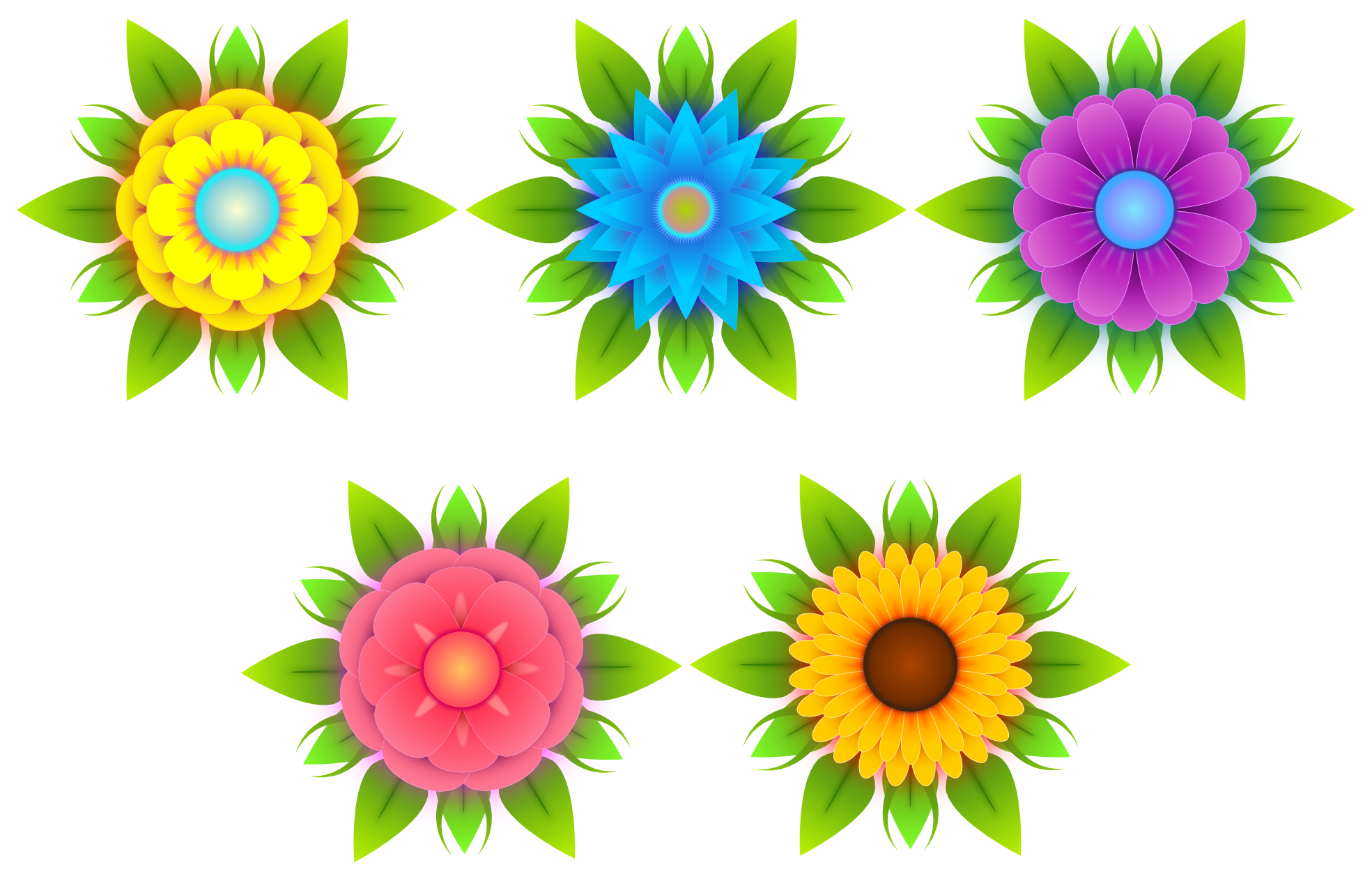 .